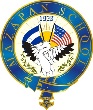 . StandardGoalAccess Prior KnowledgeNew InformationApply KnowledgeGeneralize/ Goal Review/ GradeMondayFocus Standard:CCSS.Math.Content.7.RP.A.1CCSS.Math.Content.7.RP.A.2CCSS.Math.Content.7.RP.A.3To find and estimate solutions to application problems involving percentWrite each percent as a decimal:6.5%        .0654.25%      .042515%         .15Prezi/mimio/ student participation on finding and estimating solutions to applications involving percent pg. 304-307S. will complete classwork problems and hand them in before leaving classHW:   3-27 Odds pg. 306-307Exit SlipFind the payment for a $75 purchase with a sales tax rate of 5%.$78.75Find a 15% tip for a $27. 60 bill.$ 4.14MondaySupporting Standards:7RP.A.3.To find and estimate solutions to application problems involving percentWrite each percent as a decimal:6.5%        .0654.25%      .042515%         .15Prezi/mimio/ student participation on finding and estimating solutions to applications involving percent pg. 304-307S. will complete classwork problems and hand them in before leaving classHW:   3-27 Odds pg. 306-307Exit SlipFind the payment for a $75 purchase with a sales tax rate of 5%.$78.75Find a 15% tip for a $27. 60 bill.$ 4.14TuesdayFocus Standard:CCSS.Math.Content.7.RP.A.1CCSS.Math.Content.7.RP.A.2CCSS.Math.Content.7.RP.A.3s StandardLearn use proportions to solve problems involving percentsUse equations to solve problems involving percentTo find and estimate solutions to application problems involving percentCheckpoint Quiz 2 Sections 4-7TuesdaySupporting Standards:7RP.A.3.Learn use proportions to solve problems involving percentsUse equations to solve problems involving percentTo find and estimate solutions to application problems involving percentCheckpoint Quiz 2 Sections 4-7WednesdayFocus Standard:CCSS.Math.Content.7.RP.A.1CCSS.Math.Content.7.RP.A.2CCSS.Math.Content.7.RP.A.3Find percents of increase and decreaseSolve each proportion: =   10 =   12.5Prezi/Mimio/Students participation on finding percent of change pg. 310-314S. will complete classwork problems and hand them in before leaving classHW:   Odds  9-35 pg. 313-314Exit SlipFind the percent of discount for a $74.99 tent that is discounted to $48.75.A/ 35%WednesdaySupporting Standards:7RP.A.3.Find percents of increase and decreaseSolve each proportion: =   10 =   12.5Prezi/Mimio/Students participation on finding percent of change pg. 310-314S. will complete classwork problems and hand them in before leaving classHW:   Odds  9-35 pg. 313-314Exit SlipFind the percent of discount for a $74.99 tent that is discounted to $48.75.A/ 35%ThursdayFocus Standard:CCSS.Math.Content.7.NS.A.1CCSS.Math.Content.7.NS.A.2CCSS.Math.Content.7.NS.A.3CCSS.Math.Content.7.EE.A.1CCSS.Math.Content.7.EE.A.2CCSS.Math.Content.7.EE.A.3CCSS.Math.Content.7.EE.A.4Learn use proportions to solve problems involving percentsUse equations to solve problems involving percentTo find and estimate solutions to application problems involving percentFind percents of increase and decreaseS. will work in couples on WS packetHW: Ch 6 Test pg. 318ThursdaySupporting Standards:7RP.A.3.Learn use proportions to solve problems involving percentsUse equations to solve problems involving percentTo find and estimate solutions to application problems involving percentFind percents of increase and decreaseS. will work in couples on WS packetHW: Ch 6 Test pg. 318FridayFocus Standard:CCSS.Math.Content.7.RP.A.1CCSS.Math.Content.7.RP.A.2CCSS.Math.Content.7.RP.A.3s StandardMAP TESTINGMAP TESTINGFridaySupporting Standards:7RP.A.3.MAP TESTINGMAP TESTING